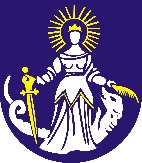 ––––––––––––––––––––––––––––––––––––––––––––––––––––––––oddelenie dopravy a služieb   miroslava.bajzova@puchov.sk         			tel.: +421 42 4650817         Vážení priatelia,	Mesto Púchov v roku 2015 poriada V. Veľkonočný jarmok, ktorý sa uskutoční dňa 21. marca 2015  /sobota/na Pešej zóne Púchov.	Ak máte záujem zúčastniť sa v Púchove na jarmoku, žiadame Vás aby ste do 20. februára 2015zaslali vypísanú prihlášku . Na základe prihlášky Vám bude zaslané povolenie.Informácie na č.tel. 042/4650817 - p. Bajzová, p. Filová.e-mail: miroslava.bajzova@puchov.sk										            	 			Prosíme o zaslanie prihlášky  na adresu: Mestský úrad , Štefánikova 821, 020 01 Púchov------------------------------------------------------------------------------------------------------------------------			Prihláška na Veľkonočný jarmok 2015Meno a priezvisko:_________________________________________________________Adresa: 	_____________________________________________________________Remeslo, sortiment tovaru:  __________________________________________________ŠPZ auta:________________________________________________________________Máte svoj stánok / ROZMER/:_________________________________________________Právnické osoby uvádzajú DIČ a DKP(daňový kód pokladne): _______________________________________________REMESELNÍCI BEZ ŽIVNOSTI uvádzajú dátum narodenia:______________________Predajcovia občerstvenia uvádzajú:  elektrika 	220V	     380VPočet kusov el. zariadenia, príkon spolu /kW/:č.tel:                                                              e-mail: K prihláške je potrebné doložiť: fotokópiu platného živnostenského listu, fotokópiu „záznamy daňového úradu a stanovisko hygieny